Конфликт интересов — это ситуация, при которой личная заинтересованность (прямая или косвенная) работника государственного учреждения влияет или может повлиять на надлежащее исполнение им должностных (служебных) обязанностей, и при которой возникает или может возникнуть противоречие между личной заинтересованностью работника и правами и законными интересами граждан, организаций, общества или государства, способное привести к причинению вреда правам и законным интересам граждан, организаций, общества или государства.Личная заинтересованность — это возможность получения работникомгосударственного учреждения при исполнении должностных (служебных) обязанностей доходов в виде денег, ценностей, иного имущества или услуг имущественного характера, иных имущественных прав для себя или для третьих лиц.2.2. Конкретными ситуациями конфликта  интересов, в которых педагогический работник может оказаться в процессе выполнения своих должностных обязанностей, наиболее вероятными являются следующие:            учитель «обменивается» с коллегами слабоуспевающими  обучающимися для репетиторства;           учитель осуществляет репетиторство с учениками, которых  обучает;           учитель осуществляет репетиторство во время урока, внеклассного мероприятия и т.д.;            учитель получает  подарки и услуги;            учитель собирает  деньги  на нужды класса;            учитель участвует  в жюри конкурсных мероприятий, олимпиад с участием своих обучающихся;            учитель получает небезвыгодные предложения  от родителей учеников, которых он обучает или у которых является классным руководителем;           учитель небескорыстно использует  возможности родителей обучающихся;            другое.2.3.Для предотвращения конфликта интересов педагогическим работникам Учреждения необходимо следовать  Кодексу профессиональной этики педагогических работников МКОУ СОШ №3 г. Алагира.3. Предотвращение  конфликтов интересов.3.1. Педагогический работник  Учреждения, в отношении которого возник спор о конфликте интересов, вправе обратиться в Комиссию по урегулированию споров между участниками образовательных отношений, в функциональные обязанности  которой входит прием вопросов сотрудников  об определении наличия или отсутствия данного конфликта.3.2.  Обратиться в  Комиссию можно только в письменной форме.3.3.  В случае возникновения у педагогического работника  Учреждения   личной заинтересованности, которая приводит или может привести к конфликту интересов, он обязан проинформировать об этом директора или заместителя директора в письменной форме (заявление, служебная (докладная) записка, составленная в произвольной форме).3.4. Предотвращение или урегулирование конфликта интересов может состоять в изменении должностного положения педагогического работника, являющегося стороной конфликта интересов, вплоть до его отстранения от исполнения должностных   обязанностей в установленном порядке и (или) в его отказе от выгоды, явившейся причиной возникновения конфликта интересов.3.5. Педагогический работник  Учреждения  обязан в случае возникшего конфликта интересов:            - принять меры по преодолению возникшего конфликта интересов самостоятельно или по согласованию с работодателем;            - подчиниться окончательному решению по предотвращению или преодолению конфликта интересов.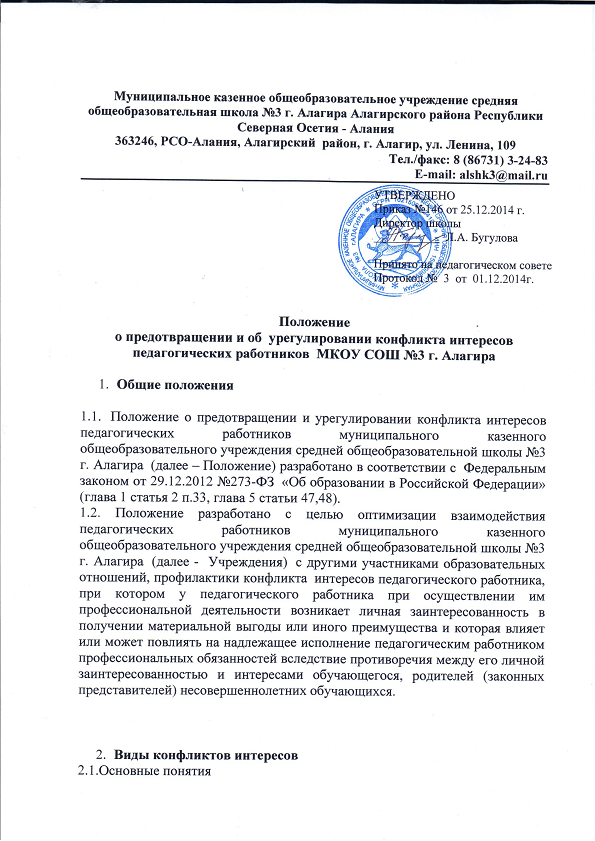 